Where do I get rid of_?-?-?-? Resource GuideAcids* If you bring this item to this event, it can be disposed of at the next Household Hazardous Event that is going to be held at Progress City at Richland Community College Campus on October 28, 2023 from 8:00 a.m. to 3:00 p.m. For Questions Call Christian County Solid Waste Management: 217-287-2334: Household Hazardous Waste One Day Collection  and register at www.MACONGREEN.COM.Aerosol Paints*Empty aerosol spray can examples: paint, hair spray, shaving cream and cooking spray can be recycled in most local recycling programs. Aerosol spray cans that are full or partly full must be dropped off at a hazardous waste location. The Household Hazardous Waste Event is on at Progress City at Richland Community College Campus on October 28, 2023 from 8:00 a.m. to 3:00 p.m. For Questions Call Christian County Solid Waste Management: 217-287-2334: Household Hazardous Waste One Day Collection and register at www.MACONGREEN.COM.Ammunition/Explosives  Call your local police station or sheriff department for ammunition or gun “take back” day. Some stations will accept ammunition in small amounts. Local gun ranges will sometimes collect dud rounds or unused ammunition and dispose of them properly.Household Hazardous Waste Collections Centers can accept road flares. Antifreeze* Do not pour it down the drain or try to pour it out in the backyard. According to many veterinary experts, including All Creatures Veterinary Care, antifreeze that contains ethylene glycol is toxic to the environment and potentially deadly if ingested by living things.The best thing to do is take antifreeze to a local recycling center, service station, or auto repair shop. Note that some auto repair shops and service stations may be willing to accept and dispose of things like old antifreeze and motor oil, but some may not. It can be disposed of at the next event that is being held at Progress City at Richland Community College Campus on October 28, 2023  from 8:00 a.m. to 3:00 p.m. For Questions Call Christian County Solid Waste Management: 217-287-2334: Household Hazardous Waste One Day Collection and register at www.MACONGREEN.COM.Cleaning Products*Your best bet is to give unused cleaning products away to a local charity, church, or homeless shelter. You can make a big difference in the lives of people in need by donating your usable products like dishwasher detergent, surface cleaners, and bleach.Cannot find anyone who wants your household cleaners? Typically, cleaning products can be disposed of just like other normal household waste. Before you dispose of them, be sure to read the label to see if there are any specific disposal instructions. For example, many antibacterial cleaning products contain triclosan, which could contribute to the antibiotic resistance of bacteria, so it should not be poured down your drain.You can dispose of cleaning products by taking them to the next Household Hazardous Waste Event at Progress City at Richland Community College Campus on October 28, 2023 from 8:00 a.m. to 3:00 p.m. For Questions Call Christian County Solid Waste Management: 217-287-2334: Household Hazardous Waste One Day Collection and register at www.MACONGREEN.COM.Controlled SubstancesYou are able to take unwanted medication to the local Police Station or Sheriff Office, they will be glad to dispose of them properly. Corrosives*You can dispose of Corrosive Materials by taking them to the Household Hazardous Waste Event at Progress City at Richland Community College Campus on October 28, 2023 from 8:00 a.m. to 3:00 p.m. For Questions Call Christian County Solid Waste Management: 217-287-2334: Household Hazardous Waste One Day Collection and register at www.MACONGREEN.COM.Drain Cleaners *Use up or give away. Dispose of empty container in the garbage.Second best: Take to a hazardous waste facility or collection event.The next Household Hazardous Waste Event is going to be held at Progress City at Richland community College Campus on October 28, 2023 from 8:00 a.m. to 3:00 p.m. For Questions Call Christian County Solid Waste Management: 217-287-2334: Household Hazardous Waste One Day Collection and register at www.MACONGREEN.COM.Drywall Drywall is essentially gypsum (calcium sulfate) and water spread on paper backing and kiln-fired in 4-ft. x 8-ft. (or 10-ft. or 12-ft.) sheets. Calcium sulfate is a natural mineral with beneficial properties in your lawn or garden soil. It is also reclaimable; a portion of the drywall sheets you buy at the home center is likely derived from recycled drywall.Once the paper has been removed from the drywall, the gypsum can be crushed into powder (wear a mask to insure respiratory safety) and put in your composting bin or use on the lawn/garden. The paper can then be put in with the trash. WM Does accept construction debris at a cost of $115 per pickup truck.Fire ExtinguishersTo properly and safety dispose of an expired or damaged portable fire extinguisher, contact your local fire department to find out if they accept recycled extinguishers, or take extinguishers to a disposal site specifically for hazardous materials.Unsure if your fire extinguisher is no longer safe to use? Some telltale signs are the age of your extinguisher and external condition, but there are other ways to know if it is time to recycle or dispose of your portable fire extinguishers.More information found on https://firesystems.net/2022/01/30/how-to-properly-dispose-of-a-fire-extinguisher/AEC Fire & Safety will dispose of Fire Extinguishers for a $5.00 per extinguisher. Address: 3003 Stanton St., Springfield IL 62703Phone: (217) 529-3003Fluorescent Lamp Bulbs*If you bring this product to the next Household Hazardous Waste Event, the next event is at Progress City at Richland Community College Campus on October 28, 2023 from 8:00 a.m. to 3:00 p.m. For Questions Call Christian County Solid Waste Management: 217-287-2334: Household Hazardous Waste One Day Collection  and register at www.MACONGREEN.COM.Herbicides*If you bring this product to the next Household Hazardous Waste Event that is being held at Progress City at Richland Community College Campus on October 28, 2023 from 8:00 a.m. to 3:00 p.m. For Questions Call Christian County Solid Waste Management: 217-287-2334: Household Hazardous Waste One Day Collection  and register at www.MACONGREEN.COM.Hobby Chemicals*If you bring this product to be disposed of at the next Household Hazardous Waste Event at Progress City at Richland Community College Campus on October 28, 2023 from 8:00 a.m. to 3:00 p.m. For Questions Call Christian County Solid Waste Management: 217-287-2334: Household Hazardous Waste One Day Collection  and register at www.MACONGREEN.COM.Household batteries*A good website to find out what kind of batteries can be disposed of in the household garbage and which ones need to be disposed of at your local Household Hazardous Waste Program https://www.epa.gov/recycle/used-household-batteriesChristian County Solid Waste is working with the IEPA to host a Household Hazardous Waste Event but the next upcoming event is being held at Progress City at Richland Community College Campus on October 28, 2023 from 8:00 a.m. to 3:00 p.m.  For Questions Call Christian County Solid Waste Management: 217-287-2334: Household Hazardous Waste One Day Collection  and register at www.MACONGREEN.COM.Insecticides*The “Clean Sweep” collection, which rotates among Illinois counties, is open to farmers, retired farmers, nursery owners, private pesticide applicators, structural pest control applicators and landowners who inherited unwanted agricultural pesticides with their property.Registration is required to give the disposal contractor time to prepare for the different kinds of materials that will need to be handled.  Forms can be obtained either by calling the Illinois Department of Agriculture’s Pesticide Hotline at 1-800-641-3934.  Completed forms should be mailed or faxed to the Illinois Department of Agriculture. Completed forms should be mailed or faxed to the Illinois Department of Agriculture.  The mailing address is: 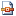 Clean Sweep Program,
Illinois Department of Agriculture
Bureau of Environmental Programs
State Fairgrounds,  P.O. Box 19281
Springfield, IL, 62794-9281The fax number is (217) 524-4882.  Participants then will be sent a reservation card indicating the date, time and location of their collection. Agricultural Pesticide Clean Sweep Program FormFor more information about the Insecticide Recycling the website is:   https://www2.illinois.gov/sites/agr/Pesticides/Pages/Pesticide-Clean-Sweep-Program.aspxChristian County Solid Waste pairs with the IEPA and neighboring Counties to disseminate information about  Household Hazardous Waste Events.You can bring Insecticides to the Christian County Fair Grounds on June 10, 2023 from 8:00 a.m. to 3:00 p.m. For Questions Call Christian County Solid Waste Management: 217-287-2334: Household Hazardous Waste One Day Collection  and register at www.MACONGREEN.COM.Latex Paint You can put sawdust, cat litter, or floor dry in it and let it dry, and then it can go in the trash. You can also open the lid and let it dry out then you can put the can in the trash  Ace Hardware in Springfield will accept all types of paint. Address: 801 North Grand Avenue, Springfield IL  62702	 	Phone:  (217)528-1513 Lawn Chemicals*Christian County Solid Waste pairs with the IEPA and neighboring Counties to disseminate information about Household Hazardous Waste Events.  You can bring Lawn Chemicals to the next Household Hazardous event that is being held at Progress City at Richland Community College Campus on October 28, 2023 from 8:00 a.m. to 3:00 p.m. For Questions Call Christian County Solid Waste Management: 217-287-2334: Household Hazardous Waste One Day Collection  and register at www.MACONGREEN.COM.Lead acid batteriesWhen you purchase a new car battery, you can hand in your old battery, which gives you a discount on the new battery.  All of a lead acid battery can be recycled. Mercury*Christian County Solid Waste pairs with the IEPA and neighboring Counties to disseminate information about Household Hazardous Waste Events. You can bring Mercury to the next Household Hazardous Waste Event that is being held at Progress City at Richland Community College Campus on October 28, 2023 from 8:00 a.m. to 3:00 p.m. For Questions Call Christian County Solid Waste Management: 217-287-2334: Household Hazardous Waste One Day Collection and register at www.MACONGREEN.COM.Oil based paints *Ace Hardware in Springfield will accept all types of paint. Address: 801 North Grand Avenue, Springfield IL  62702	Phone: (217) 528-1513Christian County Solid Waste pairs with the IEPA and neighboring Counties to disseminate information about Household Hazardous Waste Events. You can bring Oil based paints to the next upcoming event that is being held at Progress City at Richland Community College Campus on October 28,  2023 from 8:00 a.m. to 3:00 p.m. For Questions Call Christian County Solid Waste Management: 217-287-2334: Household Hazardous Waste One Day Collection and register at www.MACONGREEN.COM.Old Gasoline*Christian County Solid Waste pairs with the IEPA and neighboring Counties to disseminate information about Household Hazardous Waste Events. You can bring Old Gasoline to be disposed of at the next event that is being held at Progress City at Richland Community College Campus on October 28, 2023 from 8:00 a.m. to 3:00 p.m. For Questions Call Christian County Solid Waste Management: 217-287-2334: Household Hazardous Waste One Day Collection and register at www.MACONGREEN.COM.Paint Thinners*Christian County Solid Waste pairs with the IEPA and neighboring Counties to disseminate information about Household Hazardous Waste Events. You can bring Paint Thinner to the next event that is going to be held at Progress City at Richland Community College Campus on October 28, 2023 from 8:00 a.m. to 3:00 p.m. For Questions Call Christian County Solid Waste Management: 217-287-2334: Household Hazardous Waste One Day Collection and register at www.MACONGREEN.COM.Pesticides*Christian County Solid Waste pairs with the IEPA and neighboring Counties to disseminate information about Household Hazardous Waste Events. You can bring Pesticides to the next event that is being held at Progress City at Richland Community College Campus on October 28, 2023 from 8:00 a.m. to 3:00 p.m. For Questions Call Christian County Solid Waste Management: 217-287-2334: Household Hazardous Waste One Day Collection and register at www.MACONGREEN.COM.Pool Chemicals*The majority of pool supply stores will accept pool chemicals and dispose of the materials properly.Christian County Solid Waste pairs with the IEPA and neighboring Counties to disseminate information about Household Hazardous Waste Events. You can bring Pool Chemicals to the next event that is being held at Progress City at Richland Community college Campus on October 28, 2023 from 8:00 a.m. to 3:00 p.m. Signup Link:  For Questions Call Christian County Solid Waste Management: 217-287-2334: Household Hazardous Waste One Day Collection and register at www.MACONGREEN.COM.Propane TanksRefill/Reuse your tank. · Call a local propane supplier about recycling your tank. Smoke DetectorsA good website to check on your options for recycling your Smoke Detector and Carbon Monoxide Detectors is https://earth911.com/how-to-recycle/recycling-mystery-smoke-detectors-carbon-monoxide-detectors/Solvents*Christian County Solid Waste pairs with the IEPA and neighboring Counties to disseminate information about Household Hazardous Waste Events. You can bring solvents to the next event that is being held at Progress City at Richland Community College Campus on October 28, 2023 from 8:00 a.m. to 3:00 p.m. For Questions Call Christian County Solid Waste Management: 217-287-2334: Household Hazardous Waste One Day Collection and register at www.MACONGREEN.COM.Used Motor Oil *Many service stations, repair facilities and quick lubes will accept used oil and used oil filters. Christian County Solid Waste pairs with the IEPA and neighboring Counties to disseminate information about Household Hazardous Waste Events. You can bring Used Motor Oil to the next event that is being held at Progress City at Richland Community College Campus on October 28, 2023 from 8:00 a.m. to 3:00 p.m. For Questions Call Christian County Solid Waste Management: 217-287-2334: Household Hazardous Waste One Day Collection and register at www.MACONGREEN.COM.Wood – Wood ScrapsWood that is in fair condition can be (Once Approved/ may be limited) utilized by the Taylorville High school for shop classes. 